Лот 1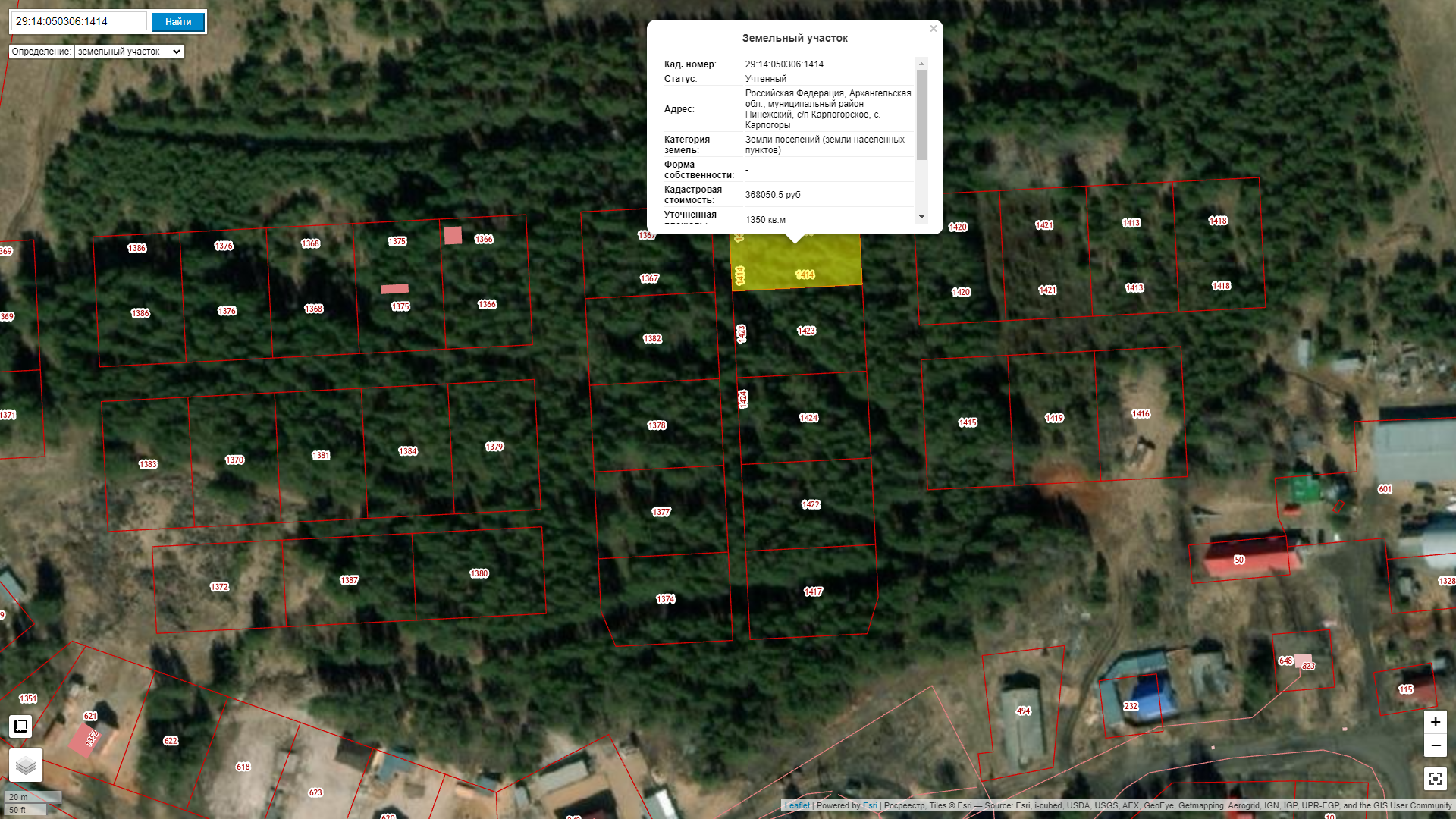 